POKAZIVAČ SKRETANJA I KLIZANJA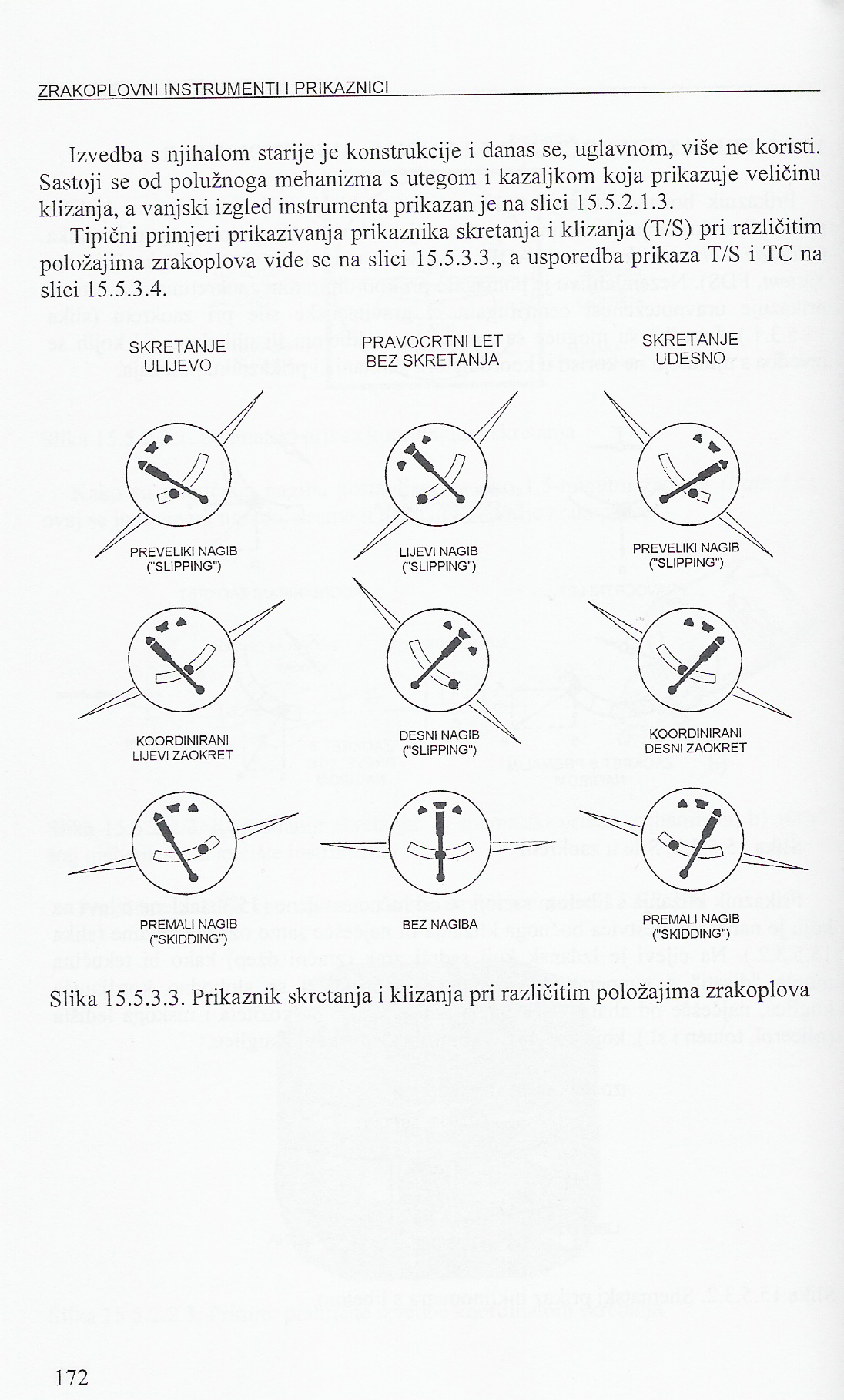 UMJETNI HORIZONTPrikazivanje umjetnog horizonta pri uzdužnim nagibima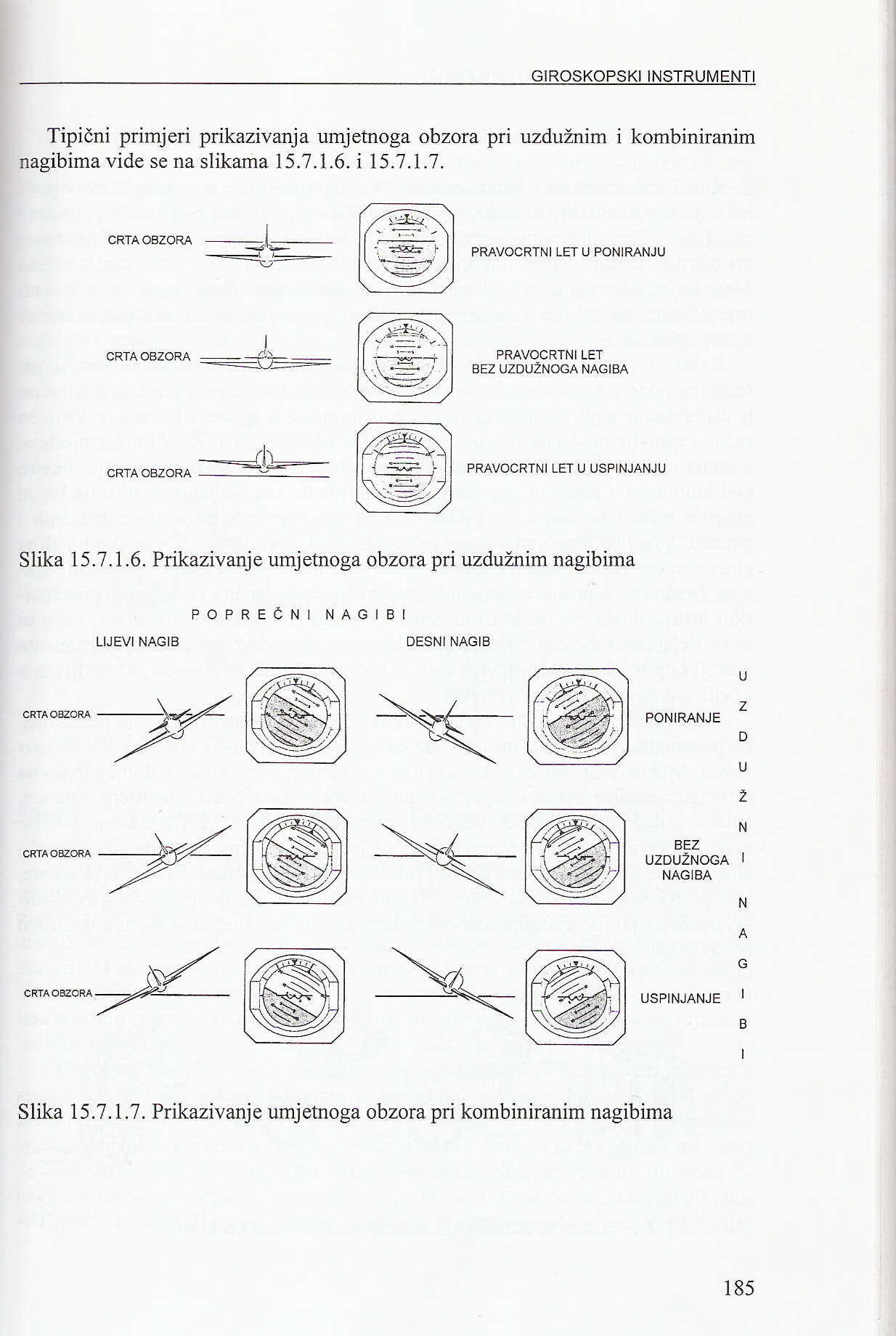 Prikazivanje umjetnog horizonta pri kombiniranim nagibima